青山南一商振会の情報を見て下さい！！スマホやパソコンで下記のQRコードかURLにアクセスすると青山南一商振会の「お知らせ」が簡単に見られます。＜QRコード＞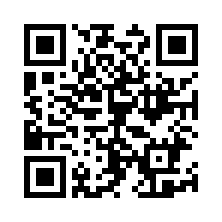 ＜URL＞https://aoyama-nan1.tokyo/category/news/　　　　　　　　　　　　　　　　　青山南一商振会